Ναύπλιο 17/05/2016ΑΝΑΚΟΙΝΩΣΗΘέμα «Έναρξη πρακτικής άσκησης θερινής περιόδου 2016»Σας ενημερώνουμε ότι η διαδικασία υποβολής αιτήσεων για την διεξαγωγή της νέας Πρακτικής Άσκησης, κατά τη θερινή περίοδο 2016, άλλαξε. Είναι απαραίτητη πλέον η εγγραφή των ενδιαφερομένων φοιτητών/τριων στο σύστημα ΑΤΛΑΣ. Οι ενδιαφερόμενοι/ες καλούνται να ενημερωθούν για τη διαδικασία μέσω του ιστότοπου  (praktiki.uop.gr (σύνδεσμος: Η πρακτική μου) Οδηγίες για φοιτητέςΕίσοδος στο σύστημαΗ πρόσβαση στο σύστημα πρακτικής άσκησης είναι δυνατή μέσω του λογαριασμού που σας έχει δοθεί από τη Διεύθυνση πληροφορικής του Πανεπιστημίου Πελοποννήσου. Για την εισαγωγή και διακρίβωση των στοιχείων του λογαριασμού σας, θα μεταφερθείτε προσωρινά στην Κεντρική Υπηρεσία Πιστοποίησης Χρηστών του Πανεπιστημίου Πελοποννήσου.Κατηγορία: Ανακοινώσεις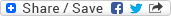 Σημ. οι ημερομηνίες  κατάθεσης αιτήσεων θα κοινοποιηθούν με νεότερη ανακοίνωση   Από το Τμήμα Θεατρικών Σπουδών                                                                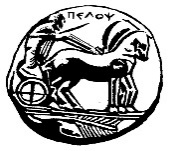 ΠΑΝΕΠΙΣΤΗΜΙΟ ΠΕΛΟΠΟΝΝΗΣΟΥΠΑΝΕΠΙΣΤΗΜΙΟ ΠΕΛΟΠΟΝΝΗΣΟΥΠΑΝΕΠΙΣΤΗΜΙΟ ΠΕΛΟΠΟΝΝΗΣΟΥΣΧΟΛΗ ΚΑΛΩΝ ΤΕΧΝΩΝΣΧΟΛΗ ΚΑΛΩΝ ΤΕΧΝΩΝΣΧΟΛΗ ΚΑΛΩΝ ΤΕΧΝΩΝΤμήμα Θεατρικών ΣπουδώνΤμήμα Θεατρικών ΣπουδώνΤμήμα Θεατρικών ΣπουδώνΔιεύθυνση: Βασιλέως Κωνσταντίνου 2121100 ΝαύπλιοΔιεύθυνση: Βασιλέως Κωνσταντίνου 2121100 ΝαύπλιοΔιεύθυνση: Βασιλέως Κωνσταντίνου 2121100 ΝαύπλιοΤηλέφωνο:2752096125, 6943602911                                E-mail: matinal@uop.grFax:2752096121                                Web page: praktiki.uop.grΣυνημμένοΜέγεθοςΠΑΠΕΛ Οδηγίες χρήσης.pdf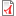 1.56 MB